СОВЕТ ДЕПУТАТОВ МУНИЦИПАЛЬНОГО ОБРАЗОВАНИЯНИКОЛАЕВСКИЙ  СЕЛЬСОВЕТ САРАКТАШСКОГО РАЙОНАОРЕНБУРГСКОЙ ОБЛАСТИТРЕТИЙ СОЗЫВРЕШЕНИЕдвадцать девятого   заседания Совета депутатовмуниципального образования Николаевский  сельсоветтретьего  созываот  25 июня 2019 года        с.Николаевка        № 166           О внесении изменений  в решение Совета депутатов Николаевского сельсовета от 25 декабря 2018 года  № 147 «О бюджете Николаевского сельсовета на 2019 год и  на  плановый  период 2020 и 2021 годов » На основании статей 12, 132 Конституции Российской Федерации, статьи  9 Бюджетного кодекса Российской Федерации, статьи 35 Федерального закона от 06.10.2003 № 131-ФЗ "Об общих принципах организации местного самоуправления в Российской Федерации" и статьи 21 Устава  муниципального образования Николаевский сельсоветСовет депутатов  Николаевского сельсовета   Р Е Ш И Л :     		1. Внести  изменения  в решение Совета депутатов Николаевского сельсовета от 25 декабря 2018 года  № 147 «О бюджете Николаевского сельсовета на 2019 год и  на  плановый  период 2020 и 2021 годов »	1.1. Приложение № 1 «Источники внутреннего финансирования дефицита местного бюджета на 2019 год и  на  плановый  период 2020 и 2021 годов» изложить в редакции  согласно приложению №1 к настоящему решению;1.2 Приложение № 5 «Поступление доходов в местный бюджет  на 2019 год плановый период 2020-2021гг» изложить в редакции согласно приложению № 2 к настоящему решению;1.3 Приложение № 6 «Распределение бюджетных ассигнований  местного бюджета  на 2019 год и  на  плановый  период 2020 и 2021 годов  по разделам и подразделам расходов классификации расходов бюджетов» изложить в редакции  согласно приложению № 3 к настоящему решению;1.4  Приложение № 7 « Распределение бюджетных ассигнований из местного бюджета на 2019 год и  на  плановый  период 2020 и 2021 годов по разделам и подразделам, целевым статьям и видам расходов классификации расходов бюджетов» изложить в редакции  согласно приложению № 4 к настоящему решению;1.5. Приложение № 8 «Ведомственная структура расходов местного бюджета на 2019 год и  на  плановый  период 2020  и 2021 годов» изложить в редакции  согласно приложению № 5 к настоящему решению2. «Установить следующие дополнительные основания для внесения изменений в сводную бюджетную роспись бюджета поселения без внесения изменений в решение о бюджете на 2019 год и на плановый период 2020, 2021 годов:перераспределение бюджетных ассигнований, предусмотренных главному распорядителю средств бюджета поселения, связанных с изменениями бюджетной классификации, а также между видами расходов в пределах общего объема бюджетных ассигнований по целевой статье расходов классификации бюджетов;перераспределение бюджетных ассигнований, предусмотренных главному распорядителю средств бюджета поселения, между видами расходов и (или) целевыми статьями расходов в пределах общего объема бюджетных ассигнований соответствующего раздела, подраздела классификации расходов бюджетов в целях обеспечения условий софинасирования получения средств из других бюджетов бюджетной системы Российской Федерации;перераспределение бюджетных ассигнований главного распорядителя средств бюджета поселения по разделам, подразделам, целевым статьям и видам расходов бюджетов в целях исполнения обязательств бюджета поселения.».3.  Контроль за исполнением данного решения возложить на постоянную комиссию  по бюджетной, налоговой и финансовой политике, собственности и экономическим вопросам, торговле и быту  (Аминову М.З.)	4. Настоящее решение вступает в силу со дня его размещения на официальном сайте администрации муниципального образования и   распространяется на правоотношения, возникшие с  1 января 2019года. Глава Николаевского сельсовета Председатель Совета депутатов                                             С.Н.ДудкоРазослано: постоянной комиссии, прокурору района, в дело, в райфинотдел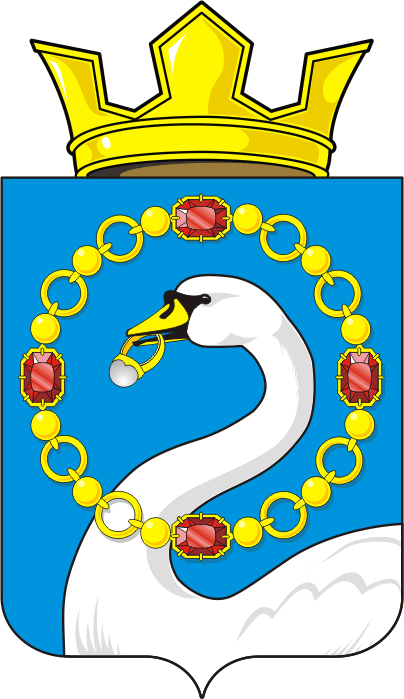 